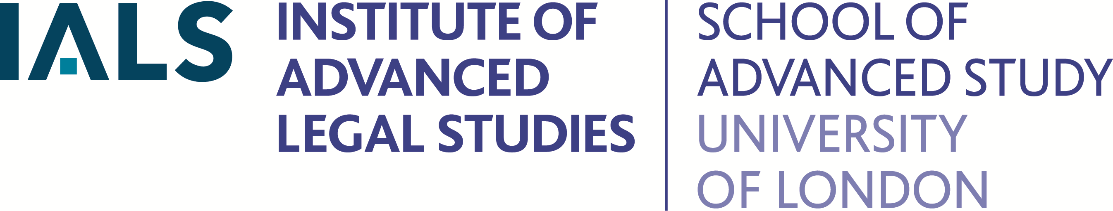 Sir William Dale Centre for Legislative StudiesCourse in Legislative Drafting 2024Monday 10 June 2024 – Friday 5 July 2024Course Application FormName		Click here to enter text.Surname	Click here to enter text.Position	Click here to enter text.Address	Click here to enter text.Email		Click here to enter text.Tel.		Click here to enter text.Educational QualificationsClick here to enter text.Relevant Professional ExperienceClick here to enter text.Source of FundingOwn  ☐Supported by employer or supported by other funding body  ☐If you clicked on (b) then please give name, address, position and signature of government official or other employer supporting applicant’s attendance at the course in the box belowClick here to enter text.	Tuition Fees £4,800 - Online (*Please note that the IALS no longer accepts payments in cash.)Signature 	Click here to enter text.			Date  Click here to enter text.Tick box if you are planning to attend in person the first week of the 2024 Course       Please note that you are responsible for all costs related to attending in person the first week of the Course.Please send completed application form by email to:Dr Constantin Stefanou Director – Sir William Dale Centre for Legislative Studies Institute of Advanced Legal Studies Email: Constantin.Stefanou@sas.ac.uk  Tel: +44 20 78625861